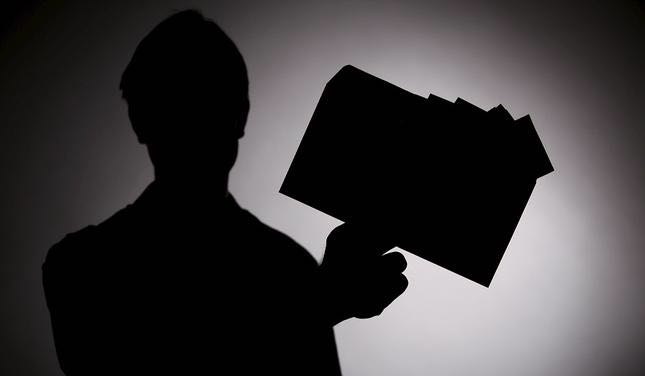 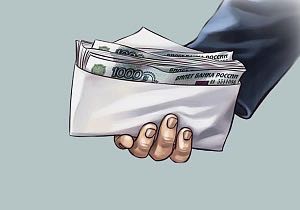 Неформальная занятость – проблемы и риски       Проблема неформальной занятости населения на сегодняшний день для российской экономики является одной из самых актуальных.            Под неформальной занятостью понимается официально незарегистрированная экономическая деятельность, занятые в которой граждане не платят налогов, то есть, деятельность в «теневом» режиме, влекущая за собой  сокрытие доходов от налогообложения.Работники, занятые в такой сфере, либо не оформлены на работу, либо занимаются неучтенной деятельностью. Они практически лишены возможности социальной и правовой защиты, получая неофициальную, так называемую «серую» зарплату в конвертах. При этом,  руководители уверяют своих работников, что таким образом увеличивают их реальный доход и избавляют от обязанности платить большие налоги.На практике это выглядит так: работник получает на руки определенную денежную сумму, которая либо вообще не отражается работодателем в платежной ведомости, либо отражается минимально возможная её часть.На первый взгляд выгода от применения такой схемы очевидна - работник «экономит» на налоге на доходы физических лиц.Не секрет, что деньги, выплаченные работодателем в Пенсионный фонд, идут на выплаты пенсий сегодняшним пенсионерам. Таким образом, соглашаясь на «серую» зарплату, Вы лишаете достойной пенсии  многих пожилых людей, в том числе и собственных родителей.Молодым и здоровым сегодня гражданам должно быть  понятно,  что скрывая от государства реальные суммы своих доходов, он лишает себя же социальных гарантий и может много потерять в доходах в самых непрогнозируемых ситуациях. Ведь производя неофициальные выплаты, работодатель лишает наемного работника ряда возможностей:- получения пенсии в будущем;- получения социальных выплат по больничным листам, беременности и   родам;                         - получения кредитных средств на выгодных условиях в банках, а так же,   специализированных кредитов на ипотеку с государственной   поддержкой;     - получения имущественного налогового вычета в связи с покупкой        жилья.Нарушение пенсионных прав работника может выразиться и в отсутствии необходимого стажа  для приобретения права на трудовую пенсию, а также занижение суммы расчетного пенсионного капитала при его индексации.Важно помнить, что любая деятельность, направленная на получение дохода, облагается налогом.Налоговым, административным и уголовным законодательством (статья 123  НК РФ,  статьи 5.27, 15.11 КоАП РФ, статья 199.1 УК РФ) предусмотрена ответственность работодателя при выплате своим работникам неофициальной заработной платы.Налоговая служба предлагает всем вместе подключиться к ликвидации этого явления. Сами граждане, чья реальная зарплата не соответствует официальным документам, могут выразить свою позицию.  	Если Вам или Вашим близким, выплачивается  заработная плата «в конверте», работодатель уклоняется от заключения трудового договора, Вы можете обратиться по телефону «горячей линии»:  Межрайонной ИФНС России №9 по Приморскому краю – 8(4234)32- 36-30	Телефон работает круглосуточно,  в режиме автоответчика.	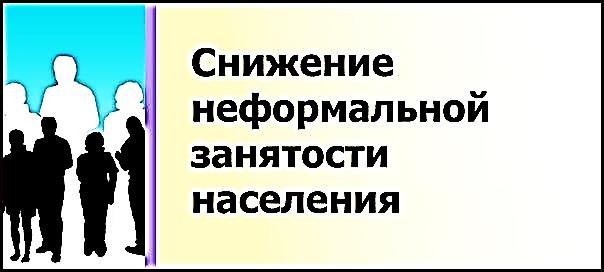 